Biology 355: GeneticsSan Francisco State UniversitySpring 2017INSTRUCTORS:COURSE CREDIT:	3.0 Units PREREQUISITES:The prerequisites for Biology 355 are 1) Biol 230, General Biology I, 2) Biol 240, General Biology II, and 3) one semester of organic chemistry, either Chem 130, General Organic Chemistry, or Chem 233, Organic Chemistry I. Each course must be completed with a grade of C- or better. You cannot be concurrently enrolled in these courses and Biol 355. If you do not meet these prerequisites, you will not be enrolled in Biology 355.Biochem majors may also enroll if they have 1) Biol 230, General Biology I, 2) CHEM 233 or CHEM 333, (ochem1), and 3) CHEM 340 (biochem 1), all with C or better. SCHEDULE:	MWF 	9:10-10:00 am 	10:10-11:00 am LOCATION	Hensil Hall 245WEBSITE:		SFSU iLearn site for Biol 355, Spring 2017COURSE DESCRIPTION: Biology 355 is a community of biologists working together on building understanding and mastery of genetics concepts and applications.  The classroom culture is designed to engage you to think like the biologists you are.  Problem solving and communication are key components to the goals and culture of this class.  Case studies will be used to build practical analytical skills, as well as to learn general genetic concepts by exposure to them in a variety of contexts.  Biology 355 is intended for (and required of) all biology majors, and is open to other individuals requiring an upper-division general course in genetics. The course content includes molecular genetics, transmission genetics, population genetics, and advanced topics, with sensitivity to the ethical, legal, and social implications. We will, among other things, discuss pre-natal testing, GMOs, sequencing, ancestry testing, disease genes, cancer and drug resistance. STUDENT LEARNING OUTCOMESAfter taking the course, students will be able to:1) Describe the molecular structure of genes and explain the molecular processes of replication and expression of genes. 2) Define standard genetic terms/vocabulary. 3) Predict the phenotypic affects of changes at the genetic molecular level in well-described systems.4) Reason about the affects of perturbations in the information pathway through DNA, RNA, and proteins, to phenotypic traits.5) Compare and contrast the mechanisms and effects of meiosis and mitosis.6) Draw out the transmission of genes and traits from parent to offspring, bearing in mind recombination. 7) Explain the generation of genetic diversity in a population by mutation and recombination.8) Interpret what genetic data tells us about ancestry and disease risk9) Analyze genome wide association study data and interpret results.10) Connect intergenerational molecular mutational processes to evolutionary divergence between species and adaptation. 11) Reconstruct the evolutionary history of species using molecular data.  12) Identify public genomic resources and use them to research genes associated with diseases.13) Explain how the genomes of individuals can be used to reconstruct ancestry and predict disease susceptibility. 14) Identify and explain the major types of epigenetic modifications of DNA, and predict how epigenetic modification affects gene expression and phenotype. 15) Explain how inherited, somatic and environmentally-driven mutations contribute to cancer risk with regards to gene regulation and dysregulation.16) Explain the principles and uses of next-generation sequencing CLASS RHYTHM The two teachers of the class will teach alternating weeks (Rori Rohlfs teaches week 1, Pleuni Pennings teaches week 2, Rori Rohlfs week 3 etc). There will be a homework due every week on Monday morning before class, except if there was an exam the Friday before. Slides will be shared on iLearn after the class.EXAMS: There will be 4 exams on the following dates: Friday Feb 17th, 2017Friday March 17th, 2017Friday April 21st, 2017Monday May 15th, 2017 (last day of class)There is no final exam in the exam week. The exams will include a variety of question styles that require you to recall, evaluate, apply, and reflect on what you learned.  These exams cover concepts discussed in lecture, in-class activities, and homework assignments.  Questions, problems, and discussion/reflection prompts from class may appear as exam questions.  We will supply a study guide in advance of these exams.  As one of the exam grades is dropped, we do not plan any make up exams. If you miss exam 4, due to a verifiable, unplanned emergency, you MUST a) notify the instructors (by phone or E-mail) of the problem PRIOR to the exam and b) provide adequate documentation (doctor’s note, copy of death certificate etc.). Contact one of the instructors immediately to schedule a make up. The exam must be made up within 1 week of the original exam date.STUDENT EXPECTATIONS: We expect you to attend and actively participate as a member of the Biology 355 community (so no off-topic phone or computer use).In all situations display respect, tolerance, and patience towards other students and the teaching team.Be open to learning in different ways and trying new learning and study strategies.Approach us for help early and often, and provide us with feedback. Try to come to our office hours at least once before the spring break. Feel free to drop in even if you don't have a specific question. You can come alone or with a colleague. Seek out additional information through resources like Wikipedia, YouTube, etc.Use assignments to clarify information and extend your knowledge.Take responsibility for your own learning by staying attentive and organized.REQUIRED MATERIALS: One pack of 3x5 index cards – bring a few to every lectureYour own iClicker (available at the SFSU Bookstore)Web/E-mail/iLearn accessScanner/camera access (free scanners available in library)GRADING:	You can get a maximum of 1000 points. 100 points max for participation (clicker questions).200 points max for homework assignments, there are 12 assignments, you can get 20 points for each assignment. 700 points for exams, 233.3 for each exam, there are 4 exams, the one exam with the lowest grade is dropped. 100 points max for extra credit assignments.Grade assignments will be based on the total points earned. We as instructors do not decide your grade, but rather you as a student do the work to earn your grade.POINTS			GRADE		GRADE POINTS	930-1000			A			4.0900-929			A-			3.7870-899			B+			3.3830-869			B			3.0800-829			B-			2.7770-799			C+			2.3730-769			C			2.0700-729			C-			1.7670-699			D+			1.3630-669			D			1.0600-629			D-			0.70-599				F			0GETTING HELP: We are really excited to help you learn genetics!  Please don't hesitate to visit instructor and GA office hours. Even if you don't have a very clear question, it is a good idea to come to our office hours a few times during the semester. We also encourage you to use the iLearn forums to ask questions of us and your colleagues. In addition, you yourselves are an excellent resource.  We strongly encourage you to exchange contact information with each other and set up weekly study group meetings. Let us know if we can help you with that. Finally, the web is a great resource. Wikipedia, Khan Academy, YouTube etc. are all great places to search for information. If you are not sure whether to trust a source, feel free to ask us. EXTRA CREDIT: Extra credit opportunities will be made available on occasion through the course of the semester. LATE ASSIGNMENTS: Due to the large size of this class, we cannot award points for assignments submitted after the deadline. Even if you miss the deadline for an assignment, we still highly recommend doing the work as preparation for the exams. ATTENDANCE: Attendance of lecture sessions is essential for success in this course. Lectures often include in-class activities and discussions of the material in ways not emphasized in suggested and required readings.  In addition, questions and problems practiced in lecture sessions will appear on exams.  Positive attendance means being present at the start of class and remaining present throughout class. Attendance will be monitored through responses to iClicker questions. You are responsible for responding to iClicker questions yourself, and you may NOT respond for any of your colleagues.LECTURE ACTIVITIES AND HOMEWORK ASSIGNMENTS: Participation in lecture sessions means not just being physically present, but being mentally and intellectually present as well.  Your voice matters in large and small group discussions, and we will provide you with numerous opportunities to share your ideas.  We will curate a number of different actvities to facilitate your learning through various approaches.  We hope that these in-class activities a) allow you a chance to think through your ideas and b) provide us with an idea of your understanding of the concepts we cover in class. These activities may not be made up. iCLICKERS: iClickers will be used to allow both you and us as instructors to understand how our community is thinking about a biological topic. You will receive points for participating in iClicker questions given during class, but we will not grade you on the correctness of your answer because we want you to be honest about how you are thinking. Under no circumstances can you operate anyone else’s iClicker. Any instance of one student responding for another student will be considered and handled as a cheating incident. Either the iClicker 1 or 2 is fine.COMPUTERS: This is an electronically supported course.  You must have easy access to a computer and the internet in order to be successful in this course.  A list of computer labs on campus can be found at: http://tech.sfsu.edu/it/content/labIf limited computer / internet access is making it hard for you to do well in the course, come to one of the office hours as soon as possible. STUDENTS WITH DISABILITIES: Students with disabilities who need reasonable accommodations are encouraged to contact the instructor.  The Disability Programs and Resource Center (DPRC) is available to facilitate the reasonable accommodations process.  The DPRC is located in the Student Service Building and can be reached by telephone (voice/TTY 415-338-2472) or by email (dprc@sfsu.edu). (http://www.sfsu.edu/~dprc/)POLICY ON OBSERVANCE OF RELIGIOUS HOLIDAYS: The faculty of San Francisco State University shall make reasonable accommodations for students to observe religious holidays when such observances require students to be absent from class activities. It is the responsibility of the student to inform the instructor, in writing, about such holidays during the first two weeks of the class each semester. If such holidays occur during the first two weeks of the semester, the student must notify the instructor, in writing, at least three days before the date that he/ she will be absent. It is the responsibility of the instructor to make every reasonable effort to honor the student request without penalty, and of the student to make up the work missed. (SFSU Policy F00-212)STATEMENT ON PLAGIARISM AND CHEATING: Students are expected to maintain academic integrity in all work pursued at San Francisco State University.  Cheating on tests may, at the discretion of the instructor, result in the automatic disqualification of the test and the student receiving zero points for that test.  Cell phone use (text messaging included) during a test for any reason (personal or otherwise) is considered cheating.  Plagiarism, defined as either 1) direct copying or loose paraphrasing of text from a published work or from an online source without appropriate referencing, or 2) use of another student’s work or ideas without appropriate attribution, will result in zero points earned for that assignment. STUDENT DISCLOSURES OF SEXUAL VIOLENCE: SF State fosters a campus free of sexual violence including sexual harassment, domestic violence, dating violence, stalking, and/or any form of sex or gender discrimination. If you disclose a personal experience as an SF State student, the course instructor is required to notify the Dean of Students. To disclose any such violence confidentially, contact:The SAFE Place - (415) 338-2208; http://www.sfsu.edu/~safe_plc/Counseling and Psychological Services Center - (415) 338-2208; http://psyservs.sfsu.edu/For more information on your rights and available resources: http://titleix.sfsu.eduDepartmental and University Deadlines and Procedures: February 10, 2017 – Last day to drop classes. During the first two weeks of instruction, dropping a course(s) is permitted without academic penalty. No symbol is recorded on the student's permanent record. From February 11 – April 24, 2017 – Withdrawal from a class. After the first two weeks of instruction, withdrawal from a course is not permitted except for serious and compelling reasons.  The "W" grade carries no connotation of quality of student performance and is not used as units attempted in calculating grade point average or progress points.  The expectation of being dropped for nonattendance is not a sufficient reason for withdrawal. If the withdrawal is approved, the student will receive a “W” grade. Requests for withdrawal are reviewed by the Instructor and Department Chair.  Students must submit their unofficial transcripts along with their petitions.From April 25 – May 16, 2017 – Withdrawals are normally not permitted during this period except in cases of verified accident or serious illness where the cause of withdrawal is due to circumstances clearly beyond the student's control and where the assignment of an incomplete is not practical.  Ordinarily, withdrawals in this category involve a total withdrawal from the University. All requests during this period must be reviewed by the Instructor, Department Chair, and Associate Dean.  Students must submit their unofficial transcripts and appropriate documentation with their petitions.Note: The University withdrawal policy is:  A student may withdraw from an individual course only 2 times no matter what their circumstances are.  The third time that the student enrolls in the same course (if the course repeat policy has been waived), they CANNOT withdraw for any reasonRori Rohlfs, PhDAssistant Professor, Biologyrrohlfs@sfsu.eduHH 762, (415)-405 3777Office hours: Th -5 PM, F 2-3 PMPleuni Pennings, PhDAssistant Professor, Biologypennings@sfsu.eduHH 763, (415)-405-3761Office hours: M 3-4, F 3-4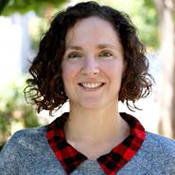 Graduate Assistant: Roxanne BantayMaster's student, Biologyroxannematilde@gmail.com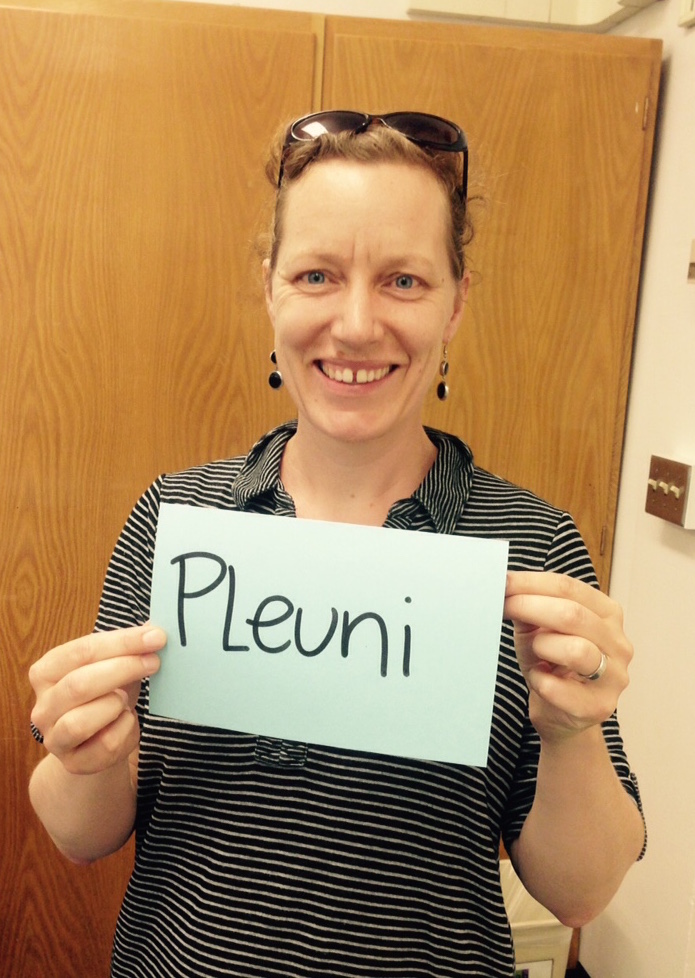 Graduate Assistant: Samuel GoodfellowMaster's student, Biologysamuelgoodfellow@gmail.com